Приложение 1к постановлению администрации городаот_____________№_____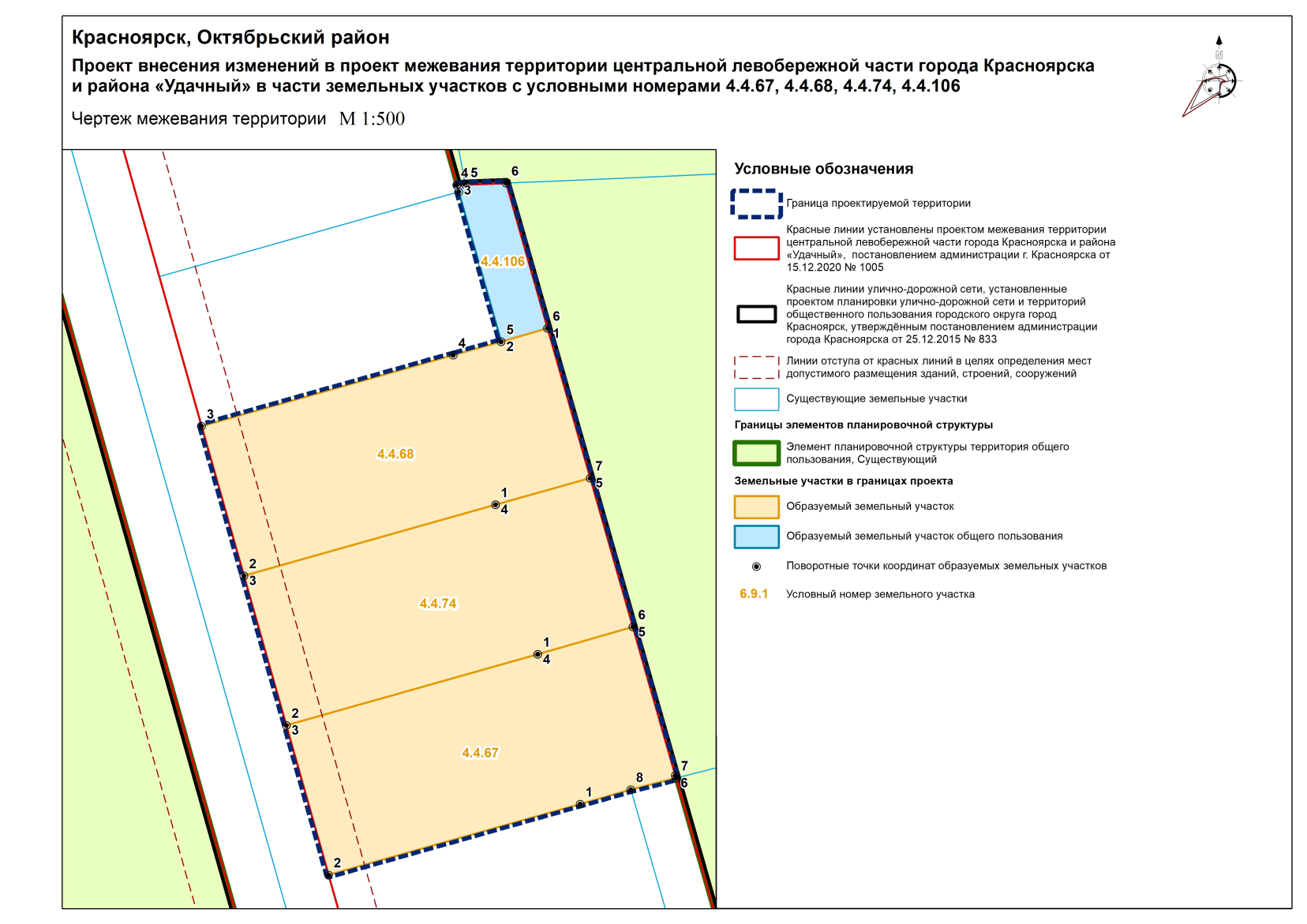 